Moana Prodigals:Encircling the Void in Luke 15:11–32 with Albert WendtRevd. Dr Mosese Ma’ilo6pm-7pm Tuesday 16 November 2021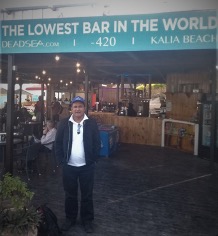 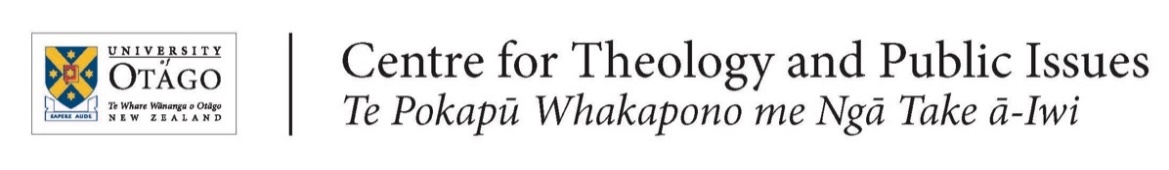 